Agricultural Land Commission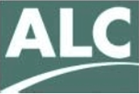 Staff ReportDate:	To:	From:	RE:	Proposal:	PROPOSAL INFORMATIONApplicant:	Agent:	Local Government:	DESCRIPTION OF LAND
PID:	Legal Description:	Civic Address:	Purchase Date:	Owner:	Total land area:	Total ALR area:	Current Land Use:	PROPOSAL DETAILSSubdivision Area	Agricultural Capability
	Number of lots	Lot size (ha)Surrounding Land UsesNorth	East		South		West		 Official Community PlanBylaw Name:	Designation:	OCP Compliance:	ZoningZoning Bylaw Name:	Zoning Designation:	Minimum Lot Size:	Zoning Compliance:	PREVIOUS APPLICATIONSApplication #:	Applicant:	Decision date:	Proposal:	Decision:	RELEVANT APPLICATIONS  [insert more as needed]Application #:	Applicant:	Decision date:	Proposal:	Decision:	Application #:	Applicant:	Decision date:	Proposal:	Decision:	Application #:	Applicant:	Decision date:	Proposal:	Decision:	LOCAL GOVERNMENT RECOMMENDATIONS/COMMENTSSTAFF COMMENTSStaff suggests that the Commission consider the following:ATTACHMENTSEND OF REPORT